4 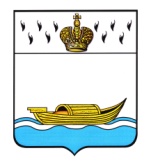 АДМИНИСТРАЦИЯВышневолоцкого городского округаРаспоряжениеот 25.05.2023                                                                                             № 615-рг. Вышний ВолочекО приемке образовательных учреждений Вышневолоцкого городского округак началу 2023/2024 учебного годаС целью подготовки образовательных учреждений Вышневолоцкого городского округа к 2023/2024 учебному году, в соответствии с приказом Министерства образования Тверской области от 24.04.2023 № 460/ПК «О подготовке образовательных организаций, расположенных на территории Тверской области к началу 2023/2024 учебного года»:1. Провести приемку образовательных учреждений Вышневолоцкогогородского округа к началу 2023/2024 учебного года в период с 01.08.2023 по 08.08.2023 согласно графика (прилагается).2. Утвердить межведомственную комиссию по приемке образовательных учреждений к началу 2023/2024 учебного года в следующем составе:Председатель комиссии:Галкина Елена Леонидовна - Заместитель Главы Администрации Вышневолоцкого городского округа;Заместитель председателя:Зингеева Надежда Анатольевна – заместитель руководителя Управления образования администрации Вышневолоцкого городского округа;Члены комиссии: Гусев Максим Александрович - начальник ОНД и ПР по Вышневолоцкому и Бологовскому районам Тверской области (по согласованию);Гвоздарев Станислав Александрович - начальник ОВО по Вышневолоцкому району - филиала ФГУ «УВО ВНГ России по Тверской области» (по согласованию);Кондратьева Наталья Геннадьевна – начальник ОПДН МО МВД России «Вышневолоцкий» (по согласованию);Иванова Ольга Арнольдовна – заместитель руководителя Управления образования администрации Вышневолоцкого городского округа;Левкина Ирина Владимировна – заместитель руководителя Управления образования администрации Вышневолоцкого городского округа; Вьюрова Маргарита Владимировна – председатель территориальной профсоюзной организации работников народного образовании и науки РФ.3. Настоящее распоряжение подлежит размещению на официальном сайте муниципального образования Вышневолоцкий городской округ Тверской области в информационно-телекоммуникационной сети «Интернет».4. Контроль за исполнением настоящего распоряжения оставляю за собой.5. Настоящее распоряжение вступает в силу со дня принятия, ГлаваВышневолоцкого городского круга                                                   Н.П. РощинаПриложение                                                                                      к  распоряжению Администрации Вышневолоцкого городского округа    от 25.05.2023№ 615-рГрафик приемки образовательных учреждений Вышневолоцкого городского округа к началу 2023/2024 учебного годаГлава Вышневолоцкого городского округа                                        	Н.П. Рощина01.08.2023МБОУ «Гимназия № 2», МБДОУ «Детский сад № 8», МБДОУ «Детский сад № 1», МБДОУ «Детский сад № 6», МБОУ «Зеленогорская СОШ», МБДОУ «Зеленогорский детский сад», МБУ ДО «Зеленогорская ДМШ», МБОУ «Есеновичская СОШ», МБОУ «Есеновичская СОШ» - структурное подразделение «Есеновичский детский сад», МБОУ «Холохоленская СОШ», филиал МБОУ «Холохоленская СОШ» - «Ильинская ООШ», МБОУ «Холохоленская СОШ» - структурное подразделение «Афимьинский детский сад», МБОУ «СОШ № 3»02.08.2023ГКОУ «Вышневолоцкая школа-интернат № 2», МБОУ «Горняцкая СОШ», МБДОУ «Горняцкий детский сад», МБДОУ «Горняцкий детский сад» - структурное подразделение «Никольский детский сад», МБДОУ «Горняцкий детский сад» - структурное подразделение «Пригородный детский сад», МБОУ «Терелесовская СОШ», МБОУ «Терелесовская СОШ» - структурное подразделение «Трудовой детский сад», МБДОУ «Детский сад № 10», МБДОУ «Детский сад № 29», МБОУ «СОШ № 19», МБДОУ «Детский сад № 20», филиал МБОУ «Дятловская СОШ» - «Сорокинская НОШ», МБОУ «Дятловская СОШ», МБОУ «Дятловская СОШ» - структурное подразделение «Дятловский детский сад», филиал МБОУ «Солнечная СОШ» - «Овсищенская ООШ» 03.08.2023МБДОУ «Детский сад № 30», МБДОУ «Детский сад № 5», МБДОУ «Детский сад № 11», МБОУ «ВСОШ № 1», ЧОУ «Православная средняя общеобразовательная школа преп. Сергея Радонежского», МБДОУ «Детский сад № 19», МБОУ «СОШ № 12», ГКОУ «Вышневолоцкая школа-интернат № 1»,  МБДОУ «Детский сад № 23», МБДОУ «Детский сад № 31», МБОУ «СШ № 10»04.08.2023МБДОУ «Детский сад № 22», МБДОУ «Детский сад № 9», МБУ ДО СЮН, МБОУ «СОШ № 13», МБДОУ «Детский сад № 14», МБОУ «Солнечная СОШ», МБДОУ «Солнечный детский сад»,  МБОУ «Академическая СОШ», МБДОУ «Академический детский сад», МБДОУ «Академический детский сад» - структурное подразделение «Бельский детский сад», филиал МБОУ «Академическая СОШ» - «Бельская НОШ», МБОУ «Борисовская СОШ»,  МБОУ «Борисовская СОШ» - структурное подразделение «Борисовский детский сад»07.08.2023ПОУ «Вышневолоцкий УСЦ ДОСААФ России», МБОУ «СОШ № 5», МБДОУ «Детский сад № 24», МБОУ «СОШ № 6», МБДОУ «Детский сад № 7», МБОУ «Школа № 4», МБУ ДО «ДДТ»,  МОБУ «Лицей № 15», МБУ ДО «ДШИ», МБДОУ «Детский сад № 2», МБОУ СОШ № 7, МБДОУ «Детский сад № 27» , МБДОУ «Детский сад № 3», МБДОУ «Детский сад № 4», МБУ ДО «ДШИ им. С.А.Кусевицкого»  08.08.2023МБОУ «Красномайская СОШ имени С.Ф. Ушакова», МБДОУ «Красномайский детский сад», МБУ ДО «Красномайская ДМШ» Филиал МБОУ «Академическая СОШ»- «Лужниковская ООШ»